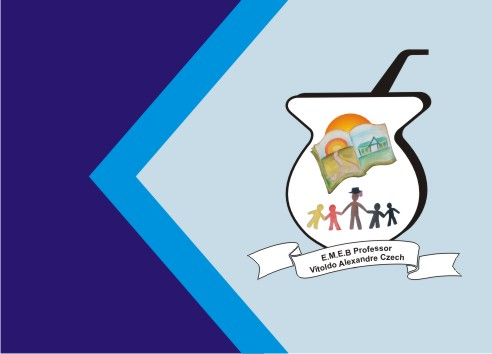 Atividade de ArtesATIVIDADE AVALIATIVA PINTE O DESENHO ABAIXO UTILIZANDO CORES QUENTES (vermelho, laranja, amarelo) EM UM DESENHOE CORES FRIAS (verde, azul, roxo) EM OUTRO.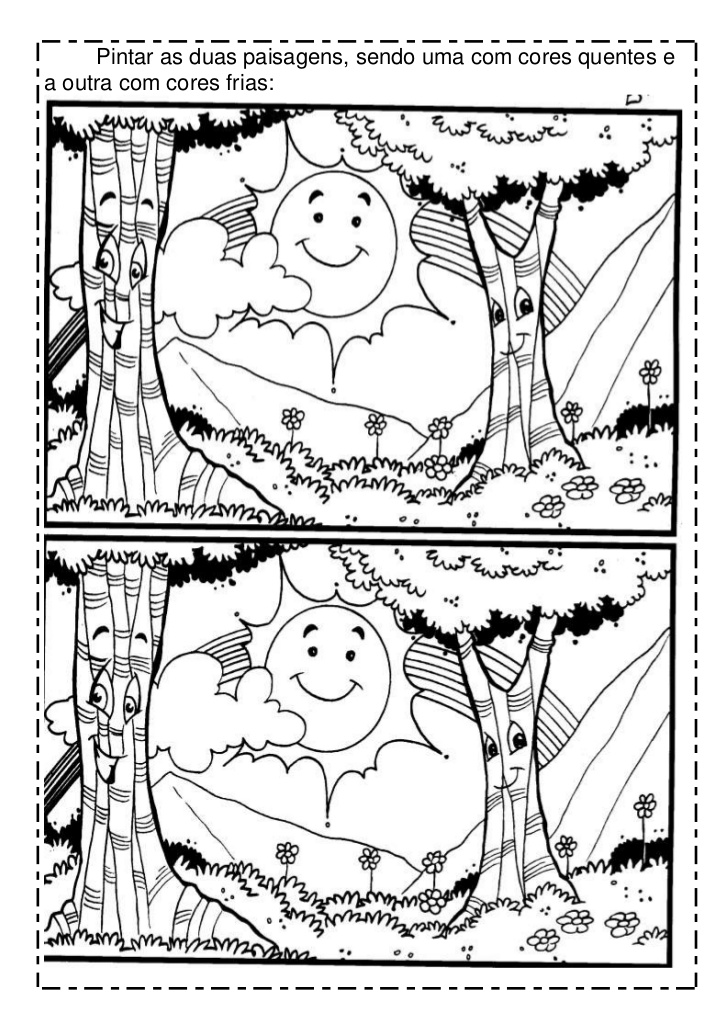 